Об утверждении промежуточного
ликвидационного баланса
Совета депутатов Кукуштанского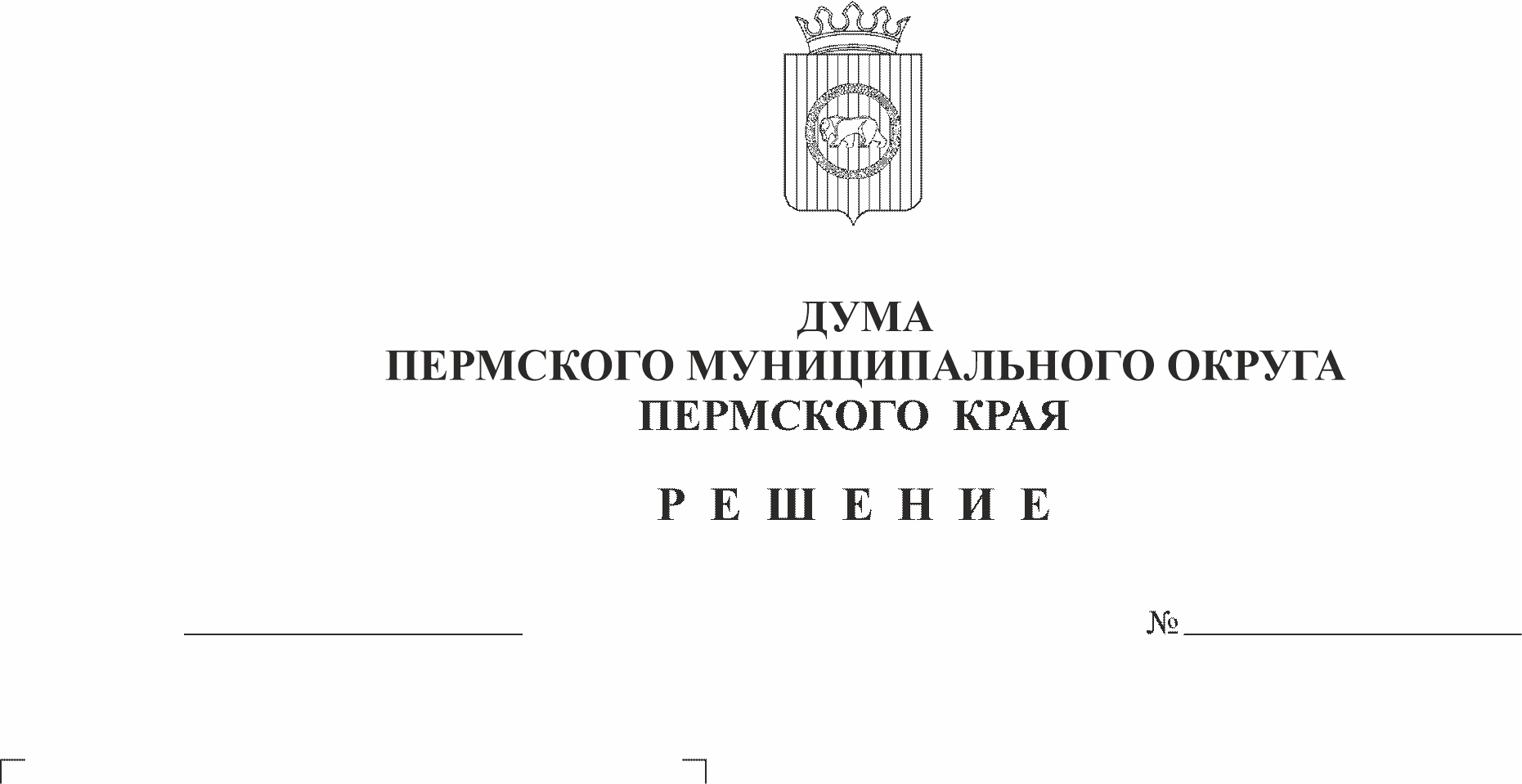 сельского поселенияВ соответствии с частью 2 статьи 63 Гражданского кодекса Российской Федерации, частью 3 статьи 19 Федерального закона от 12 января 1996 № 7-ФЗ «О некоммерческих организациях», решения Думы Пермского муниципального округа Пермского края от 29 сентября 2022 № 15 «О ликвидации представительных органов сельских поселений и Пермского муниципального района как юридических лиц»Дума Пермского муниципального округа Пермского края РЕШАЕТ:1. Утвердить промежуточный ликвидационный баланс Совета депутатов Кукуштанского сельского поселения согласно приложению.2. Опубликовать (обнародовать) настоящее решение в бюллетене муниципального образования «Пермский муниципальный округ».3. Настоящее решение вступает в силу со дня его подписания.Председатель ДумыПермского муниципального округа	Д.В. Гордиенко